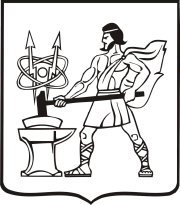 СОВЕТ ДЕПУТАТОВ ГОРОДСКОГО ОКРУГА ЭЛЕКТРОСТАЛЬМОСКОВСКОЙ ОБЛАСТИРЕШЕНИЕот 31.08.2022 № 164/31О внесении изменения и дополнений в Прогнозный план (программу) приватизации муниципального имущества на 2022 год	В соответствии с Бюджетным и Гражданским кодексами Российской Федерации, Федеральными законами от 06.10.2003 № 131-ФЗ «Об  общих принципах организации местного самоуправления в Российской Федерации», от 21.12.2001 № 178-ФЗ «О приватизации  государственного  и  муниципального  имущества»,  рассмотрев представленный Администрацией городского округа Электросталь Московской области проект изменения и дополнения в Прогнозный план (программу) приватизации муниципального имущества городского округа Электросталь Московской области на 2022 год, Совет депутатов городского округа Электросталь Московской области РЕШИЛ:1. Внести в Прогнозный план (программу) приватизации муниципального имущества городского округа Электросталь Московской области на 2022 год, утвержденный решением Совета депутатов городского округа Электросталь Московской области от 17.02.2022 № 116/25, изменение и дополнения согласно приложению. 	2. Опубликовать настоящее решение в газете «Официальный вестник» и разместить на официальном сайте городского округа Электросталь Московской области www. electrostal.ru.3. Настоящее решение вступает в силу после его опубликования.	4. Контроль за исполнением настоящего решения возложить на заместителя Главы Администрации городского округа Электросталь Московской области Лаврова Р.С.Председатель Совета депутатовгородского округа			                                                                    О.И. МироничевГлава городского округа                                                                                     И.Ю. ВолковаПриложениек решению Совета депутатов городского округаЭлектросталь Московской области от 31.08.2022 № 164/31Изменение в Прогнозный план (программу) приватизациимуниципального имущества городского округа Электросталь Московской области на 2022 год1.1 Внести изменение в пункт 1 раздела I «Прогноз поступления средств от приватизации муниципального имущества и их распределение» и изложить его в следующей редакции:            «1. По итогам реализации настоящей Программы в 2022 году ожидается увеличение доходной части бюджета городского округа Электросталь Московской области ориентировочно на 26 551,0 тысячи рублей.».Дополнения в Прогнозный план (программу) приватизациимуниципального имущества городского округа Электросталь Московской области на 2022 годДополнить  раздел  II  «Перечень   недвижимого   имущества   городского   округа Электросталь Московской области, подлежащего приватизации в 2022 году пунктами 6,7,8 следующего содержания:№ п/пНаименование объекта приватизации,  его местонахождение Способ привати-зации123   6Нежилое помещение пом.01, кадастровый номер 50:46:0020405:103, общая площадь 160,4 кв.м, расположенное на 1 этаже по адресу: Московская область, г.Электросталь, ул.Горького д.16Аукцион   7Нежилое помещение, кадастровый номер 50:46:0010603:555, общая площадь 736,3 кв.м, расположенное на 4 этаже по адресу: Московская область, г. Электросталь, ул. Жулябина д.9Аукцион   8Имущественный комплекс:Нежилое здание инфекционное отделение, кадастровый номер 50:46:0000000:1140, общая площадь 615,4 кв.м, по адресу: Московская область, г. Электросталь, ул. Советская, д. 5аНежилое здание прачечная, кадастровый номер 50:46:0000000:1142, общая площадь 55,3 кв.м, по адресу: Московская область, г.Электросталь, ул.Советская д.5аЗемельный участок кадастровый номер 50:46:0010602:647, общая площадь 4597+/-24 кв.м, вид разрешенного использования: Амбулаторно-клиническое обслуживание, категория земель: земли населенных пунктов, по адресу: Московская область, г. Электросталь, ул. Советская д. 5аАукцион